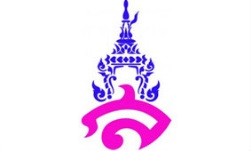 แผนการจัดการเรียนรู้ที่ ๑หน่วยการเรียนรู้ที่ ๑ โคลงภาพพระราชพงศาวดาร    เรื่อง โคลงภาพพระราชพงศาวดาร (ประวัติความเป็นมาและลักษณะคำประพันธ์)วิชา ภาษาไทย			ชื่อรายวิชา ภาษาไทย ท ๒๑๑๐๑	        กลุ่มสาระการเรียนรู้ ภาษาไทยชั้น มัธยมศึกษาปีที่ ๒		ภาคเรียนที่ ๑ ปีการศึกษา ๒๕๖๔	        เวลา ๒ คาบ/๑๐๐ นาทีผู้สอน อาจารย์จารุวัลย์  พิมผนวชมาตรฐานการเรียนรู้	มาตรฐาน ท ๕.๑ เข้าใจและแสดงความคิดเห็น วิจารณ์วรรณคดีและวรรณกรรมไทยอย่างเห็นคุณค่าและนำมาประยุกต์ใช้ในชีวิตจริงตัวชี้วัด	ท ๕.๑ ม.๒/๑ สรุปเนื้อหาวรรณคดีและวรรณกรรมที่อ่านในระดับที่ยากขึ้นจุดประสงค์การเรียนรู้	๑. นักเรียนสามารถอธิบายความเป็นมาของโคลงภาพพระราชพงศาวดารได้ (K)	๒. นักเรียนเขียนระบุความเป็นมา ประวัติผู้แต่งและลักษณะคำประพันธ์ของโคลงภาพพระราชพงศาวดารได้ (P)	๓. นักเรียนเห็นคุณค่าและใช้ภาษาไทยในการสื่อสารได้ถูกต้องเหมาะสม (A)สาระสำคัญ	 โคลงภาพพระราชพงศาวดาร เป็นพระราชดำริในพระบาทสมเด็จพระจุลจอมเกล้าเจ้าอยู่หัวที่ทรงเลือกสรรเรื่องในพระราชพงศาวดาร ให้ช่างเขียนที่มีฝีมือเขียนรูปภาพ และมีโคลงบอกเรื่องพระราชพงศาวดารตรงที่เขียนรูปภาพติดประจำไว้ทุกกรอบ จำนวนภาพมีทั้งหมด ๙๒ ภาพ โคลงที่แต่งมีทั้งสิ้น ๓๖๗ บท       โดยโคลงประกอบรูปภาพที่ ๑๐ พระสุริโยทัยขาดคอช้าง และโคลงประกอบรูปภาพที่ ๕๖ พันท้ายนรสิงห์ถวายชีวิต เป็นโคลงที่คัดให้นักเรียนชั้นมัธยมศึกษาปีที่ ๒ ศึกษาต่อไปสาระการเรียนรู้	๑. วรรณคดีเรื่องโคลงภาพพระราชพงศาวดารคุณลักษณะอันพึงประสงค์๑. ใฝ่เรียนรู้	๒. รักความเป็นไทยสมรรถนะสำคัญความสามารถในการสื่อสารความสามารถในการคิดการจัดกิจกรรมการเรียนรู้ขั้นนำ๑. นักเรียนดูภาพจากโคลงภาพพระราชพงศาวดารทั้ง ๒ ภาพ แล้วตอบคำถาม โดยครูใช้คำถามกระตุ้นการเรียนรู้ ดังนี้ ๒ ภาพดังกล่าวเกิดขึ้นในสมัยใด ภาพแต่ละภาพเป็นภาพอะไร และมีความสำคัญอย่างไรกับประวัติศาสตร์ชาติไทย เป็นต้น		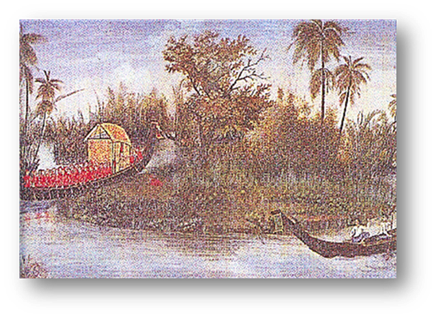 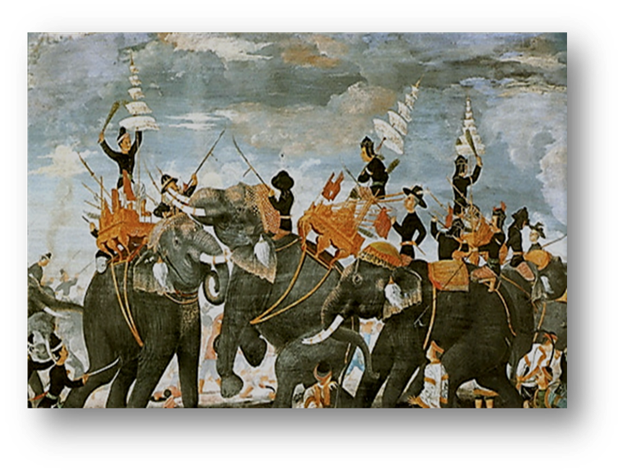 ๒. นักเรียนและครูร่วมกันอภิปรายคำตอบเพื่อโยงเข้าสู่บทเรียน เรื่อง ความเป็นมาของเรื่องโคลงภาพพระราชพงศาวดารขั้นสอน๑. ครูอธิบายเนื้อหาเกี่ยวกับความเป็นมา ประวัติผู้แต่งและลักษณะคำประพันธ์ของเรื่องโคลงภาพพระราชพงศาวดารจากสื่ออิเล็กทรอนิกส์ PowerPoint ที่ครูเตรียมมา๒. นักเรียนร่วมกันอภิปรายถึงประเด็นเกี่ยวกับความเป็นมา และประวัติผู้แต่ง ลักษณะคำประพันธ์ประเภทโคลงสี่สุภาพในชั้นเรียนขั้นสรุป๑. ครูและนักเรียนร่วมกันสรุปความรู้เกี่ยวกับความเป็นมา ประวัติผู้แต่งและลักษณะคำประพันธ์ของเรื่องโคลงภาพพระราชพงศาวดาร๒. นักเรียนทำใบงานความเป็นมา ประวัติผู้แต่งและลักษณะคำประพันธ์สื่อและแหล่งการเรียนรู้	๑. PowerPoint ความเป็นมาของเรื่องโคลงภาพพระราชพงศาวดาร		๒. ใบงาน เรื่อง ความเป็นมา ประวัติผู้แต่งและลักษณะคำประพันธ์ 		๓. หนังสือเรียนวรรณคดีวิจักษ์ ม.๒การวัดและประเมินผลบันทึกหลังการสอน๑. ผลการสอน.............................................................................................................................................................................. .............................................................................................................................................................................. .............................................................................................................................................................................. .............................................................................................................................................................................. .............................................................................................................................................................................. ๒. ปัญหาและอุปสรรค.............................................................................................................................................................................. .............................................................................................................................................................................. ..............................................................................................................................................................................๓. ข้อเสนอแนะ.............................................................................................................................................................................. .............................................................................................................................................................................. ..............................................................................................................................................................................				ลงชื่อ......................................................									(อาจารย์จารุวัลย์  พิมผนวช)    	      									ครูประจำวิชาแผนการจัดการเรียนรู้ที่ ๒หน่วยการเรียนรู้ที่ ๒ โคลงภาพพระราชพงศาวดาร    เรื่อง โคลงภาพพระราชพงศาวดาร (เนื้อหาพระสุริโย ทัยขาดคอช้าง)วิชา ภาษาไทย			ชื่อรายวิชา ภาษาไทย ท ๒๑๑๐๑	        กลุ่มสาระการเรียนรู้ ภาษาไทยชั้น มัธยมศึกษาปีที่ ๒		ภาคเรียนที่ ๑ ปีการศึกษา ๒๕๖๔	        เวลา ๑ คาบ/๕๐ นาทีผู้สอน อาจารย์จารุวัลย์  พิมผนวชมาตรฐานการเรียนรู้	มาตรฐาน ท ๕.๑ เข้าใจและแสดงความคิดเห็น วิจารณ์วรรณคดีและวรรณกรรมไทยอย่างเห็นคุณค่าและนำมาประยุกต์ใช้ในชีวิตจริงตัวชี้วัด	ท ๕.๑ ม.๒/๑ สรุปเนื้อหาวรรณคดีและวรรณกรรมที่อ่านในระดับที่ยากขึ้นจุดประสงค์การเรียนรู้	๑. นักเรียนสามารถบอกเนื้อเรื่องของโคลงภาพพระราชพงศาวดาร พระสุริโยทัยขาดคอช้างได้ (K)	๒. นักเรียนถอดคำประพันธ์ของโคลงภาพพระราชพงศาวดาร พระสุริโยทัยขาดคอช้างได้ (P)	๓. นักเรียนเห็นคุณค่าและใช้ภาษาไทยในการสื่อสารได้ถูกต้องเหมาะสม (A)สาระสำคัญ	 โคลงภาพพระราชพงศาวดาร เป็นพระราชดำริในพระบาทสมเด็จพระจุลจอมเกล้าเจ้าอยู่หัวที่ทรงเลือกสรรเรื่องในพระราชพงศาวดาร ให้ช่างเขียนที่มีฝีมือเขียนรูปภาพ และมีโคลงบอกเรื่องพระราชพงศาวดารตรงที่เขียนรูปภาพติดประจำไว้ทุกกรอบ จำนวนภาพมีทั้งหมด ๙๒ ภาพ โคลงที่แต่งมีทั้งสิ้น ๓๖๗ บท       โดยโคลงประกอบรูปภาพที่ ๑๐ พระสุริโยทัยขาดคอช้าง และโคลงประกอบรูปภาพที่ ๕๖ พันท้ายนรสิงห์ถวายชีวิต เป็นโคลงที่คัดให้นักเรียนชั้นมัธยมศึกษาปีที่ ๒ ศึกษาต่อไปสาระการเรียนรู้	๑. วรรณคดีเรื่องโคลงภาพพระราชพงศาวดารคุณลักษณะอันพึงประสงค์๑. ใฝ่เรียนรู้	๒. รักความเป็นไทยสมรรถนะสำคัญความสามารถในการสื่อสารความสามารถในการคิดการจัดกิจกรรมการเรียนรู้ขั้นนำ	๑. ครูทบทวนความรู้เกี่ยวกับความเป็นมา ประวัติผู้แต่งและลักษณะคำประพันธ์ของเรื่องโคลงภาพพระราชพงศาวดาร ตอนพระสุริโยทัยขาดคอช้าง	๒. ครูให้นักเรียนดูรูปดังต่อไปนี้ แล้วถามคำถามพัฒนาความคิดดังต่อไปนี้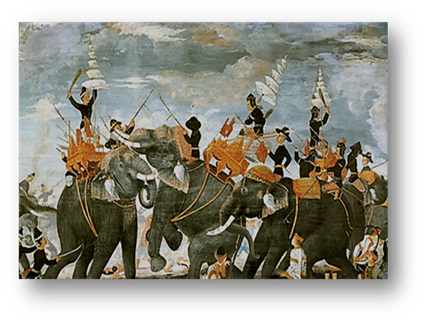 - นักเรียนเห็นอะไรบ้างจากภาพนี้- นักเรียนคิดว่าคือภาพเหตุการณ์อะไร- นักเรียนคิดว่าภาพเหตุการณ์นี้เกี่ยวกับใคร	๓. ครูอธิบายรูปภาพนี้ทบทวนเพิ่มเติมแล้วเชื่อมโยงเข้าสู่บทเรียน เนื้อหาโคลงภาพพระราชพงศาวดาร (พระสุริโยทัยขาดคอช้าง)ขั้นสอน	๑. นักเรียนศึกษาตัวละครในเรื่อง จากสื่อที่ครูเตรียมมา เช่น พระเจ้าบุเรงนอง พระเจ้าแปร พระเจ้าตะเบ็งชะเวตี้ พระมหาจักรพรรดิ พระสุริโยทัย เป็นต้น โดยมีครูคอยอธิบายรายละเอียดเกี่ยวกับประวัติความเป็นมาของตัวละคร
 	๒. นักเรียนสังเกตคำประพันธ์โคลงสี่สุภาพบทที่ ๑ โดยครูนำนักเรียนอ่าน แล้วใช้คำถามนำสนทนาเกี่ยวกับคำศัพท์ที่นักเรียนรู้จัก จากนั้นครูและนักเรียนร่วมกันถอดคำประพันธ์จากโคลงสี่สุภาพเป็นร้อยแก้ว 
 	๓. นักเรียนอ่านบทประพันธ์โคลงสี่สุภาพ จากเรื่องพระสุริโยทัยขาดคอช้าง ไปทีละบทแล้วร่วมกันถอดคำประพันธ์เป็นร้อยแก้ว โดยมีครูคอยใช้คำถามกระตุ้นการคิด ช่วยเรียบเรียงข้อความที่นักเรียนถอดคำประพันธ์ได้ และให้ความรู้เสริมในเรื่องอื่น ๆ เช่น การทำศึกยุทธหัตถีบนหลังช้าง อาวุธที่เรียกว่า ของ้าว เป็นต้น 
 	๔. นักเรียนพิจารณาความงามของภาษาที่ใช้ในการประพันธ์ จากโคลงภาพในบทต่าง ๆ โดยมีครูคอยใช้คำถามกระตุ้นการคิด และอธิบายรายละเอียดเพิ่มเติม เช่น การใช้สัทพจน์ เป็นการเลียนเสียงธรรมชาติ คือเสียงดาบ ในการทำศึกสงคราม เป็นต้น 
 	๕. นักเรียนนำร้อยแก้วที่ได้จากการถอดคำประพันธ์มาเรียบเรียงเป็นเรื่องราวโดยสรุป จากนั้นครูและนักเรียนสรุปเรื่องราวพระสุริโยทัยขาดคอช้าง ร่วมกันอีกครั้ง ขั้นสรุป
	๑. ครูและนักเรียนร่วมกันสรุปความรู้ที่ได้เรียนไปอีกครั้ง นักเรียนจดบันทึกรายละเอียดเพิ่มเติมลงในสมุดสื่อและแหล่งการเรียนรู้	๑. PowerPoint เรื่อง พระสุริโยทัยขาดคอช้าง		๒. หนังสือเรียนวรรณคดีวิจักษ์ ม.๒การวัดและประเมินผลบันทึกหลังการสอน๑. ผลการสอน.............................................................................................................................................................................. .............................................................................................................................................................................. .............................................................................................................................................................................. .............................................................................................................................................................................. .............................................................................................................................................................................. ๒. ปัญหาและอุปสรรค.............................................................................................................................................................................. .............................................................................................................................................................................. ..............................................................................................................................................................................๓. ข้อเสนอแนะ.............................................................................................................................................................................. .............................................................................................................................................................................. ...............................................................................................................................................................................				ลงชื่อ......................................................								    (อาจารย์จารุวัลย์  พิมผนวช)										         ครูประจำวิชาแผนการจัดการเรียนรู้ที่ ๓หน่วยการเรียนรู้ที่ ๒ โคลงภาพพระราชพงศาวดาร    เรื่อง โคลงภาพพระราชพงศาวดาร (คุณค่าพระสุริโยทัยขาดคอช้าง)วิชา ภาษาไทย			ชื่อรายวิชา ภาษาไทย ท ๒๑๑๐๑	        กลุ่มสาระการเรียนรู้ ภาษาไทยชั้น มัธยมศึกษาปีที่ ๒		ภาคเรียนที่ ๑ ปีการศึกษา ๒๕๖๔	        เวลา ๑ คาบ/๕๐ นาทีผู้สอน อาจารย์จารุวัลย์  พิมผนวชมาตรฐานการเรียนรู้	มาตรฐาน ท ๕.๑ เข้าใจและแสดงความคิดเห็น วิจารณ์วรรณคดีและวรรณกรรมไทยอย่างเห็นคุณค่าและนำมาประยุกต์ใช้ในชีวิตจริงตัวชี้วัด	ท ๕.๑ ม.๒/๑ สรุปเนื้อหาวรรณคดีและวรรณกรรมที่อ่านในระดับที่ยากขึ้นจุดประสงค์การเรียนรู้	๑. นักเรียนสามารถบอกคุณค่าจากเรื่องพระสุริโยทัยขาดคอช้างได้ (K)	๒. นักเรียนบอกข้อคิดจากเรื่องพระสุริโยทัยขาดคอช้างได้ (K)	๓. นักเรียนอธิบายการนำข้อคิดจากเรื่องพระสุริโยทัยขาดคอช้างไปใช้ในชีวิตประจำวันได้ (P)	๔. นักเรียนเห็นคุณค่าและใช้ภาษาไทยในการสื่อสารได้ถูกต้องเหมาะสม (A)สาระสำคัญ	 โคลงภาพพระราชพงศาวดาร เป็นพระราชดำริในพระบาทสมเด็จพระจุลจอมเกล้าเจ้าอยู่หัวที่ทรงเลือกสรรเรื่องในพระราชพงศาวดาร ให้ช่างเขียนที่มีฝีมือเขียนรูปภาพ และมีโคลงบอกเรื่องพระราชพงศาวดารตรงที่เขียนรูปภาพติดประจำไว้ทุกกรอบ จำนวนภาพมีทั้งหมด ๙๒ ภาพ โคลงที่แต่งมีทั้งสิ้น ๓๖๗ บท       โดยโคลงประกอบรูปภาพที่ ๑๐ พระสุริโยทัยขาดคอช้าง และโคลงประกอบรูปภาพที่ ๕๖ พันท้ายนรสิงห์ถวายชีวิต เป็นโคลงที่คัดให้นักเรียนชั้นมัธยมศึกษาปีที่ ๒ ศึกษาต่อไปสาระการเรียนรู้	๑. วรรณคดีเรื่องโคลงภาพพระราชพงศาวดารคุณลักษณะอันพึงประสงค์๑. ใฝ่เรียนรู้	๒. รักความเป็นไทยสมรรถนะสำคัญความสามารถในการสื่อสารความสามารถในการคิดการจัดกิจกรรมการเรียนรู้ขั้นนำ	๑. นักเรียนร่วมกันสนทนาเพื่อทบทวนความรู้เกี่ยวกับเรื่องราวพระสุริโยทัยขาดคอช้าง จากนั้นครูสรุปความคิดเห็นของนักเรียน แล้วโยงเข้าสู่เนื้อหาบทเรียนขั้นสอน	๑. นักเรียนร่วมกันแสดงความคิดเห็นเกี่ยวกับคุณค่าที่ได้จากโคลงภาพเรื่อง พระสุริโยทัยขาดคอช้างในแต่ละด้าน แล้วครูสรุปความคิดเห็นของนักเรียน จากนั้นครูสุ่มถามนักเรียน ๑-๒ คน เพื่อตรวจสอบความเข้าใจ
	๒. นักเรียนชมบางส่วนจากภาพยนตร์ เรื่องตำนานสมเด็จพระสุริโยทัยที่ครูเตรียมมา เป็นฉากที่พระสุริโยทัยออกรบและถูกพระเจ้าแปรฟัน
 	๓. นักเรียนร่วมกันแสดงความคิดเห็นหลังจากชมวิดีโอ โดยมีครูคอยใช้คำถามกระตุ้นการคิด          ดังนี้- นักเรียนคิดว่าถ้าพระสุริโยทัยไม่เข้าไปช่วยพระมหาจักรพรรดิจะเกิดอะไรขึ้น- นักเรียนคิดว่าพระสุริโยทัยทำถูกหรือไม่ เพราะอะไร- ในภาพพยนตร์แสดงถึงคุณงามความดีของพระสุริโยทัยด้านใดบ้าง 
 	๔. ครูสรุปความคิดเห็นของนักเรียน แล้วร่วมกันสรุปเป็นคิดค่าและข้อคิดที่ได้จากโคลงภาพเรื่อง   พระสุริโยทัยขาดคอช้าง จากนั้นนักเรียนร่วมกันแสดงความคิดเห็นเกี่ยวกับการนำความรู้ และข้อคิดไปใช้ในชีวิตประจำวัน โดยมีครูใช้คำถามกระตุ้นการคิด เช่น นักเรียนจะแสดงความกตัญญูกตเวทีต่อพ่อแม่และโรงเรียนได้อย่างไรบ้าง เป็นต้น
 	๕. นักเรียนเขียนสรุปเนื้อหา คุณค่าวรรณคดีและข้อคิดจากเรื่องพระสุริโยทัยขาดคอช้าง ส่งครูเพื่อบันทึกคะแนนขั้นสรุป
	๑. ครูและนักเรียนร่วมกันสรุปความรู้ที่ได้เรียนไปอีกครั้ง นักเรียนจดบันทึกรายละเอียดเพิ่มเติมลงในสมุดสื่อและแหล่งการเรียนรู้	๑. PowerPoint เรื่อง พระสุริโยทัยขาดคอช้าง		๒. หนังสือเรียนวรรณคดีวิจักษ์ ม.๒การวัดและประเมินผลบันทึกหลังการสอน๑. ผลการสอน.............................................................................................................................................................................. .............................................................................................................................................................................. .............................................................................................................................................................................. .............................................................................................................................................................................. .............................................................................................................................................................................. ๒. ปัญหาและอุปสรรค.............................................................................................................................................................................. .............................................................................................................................................................................. ..............................................................................................................................................................................๓. ข้อเสนอแนะ.............................................................................................................................................................................. .............................................................................................................................................................................. ..............................................................................................................................................................................ลงชื่อ......................................................									(อาจารย์จารุวัลย์  พิมผนวช)										ครูประจำวิชาจุดประสงค์เครื่องมือ/วิธีการวัดเกณฑ์การประเมินหลักฐานการประเมินด้านความรู้๑. นักเรียนสามารถอธิบายความเป็นมาของโคลงภาพพระราชพงศาวดารได้ด้านความรู้การถาม-ตอบด้านความรู้ผ่านเกณฑ์ร้อยละ ๘๐ด้านความรู้แบบประเมินพฤติกรรมด้านทักษะ๑. นักเรียนเขียนระบุความเป็นมา ประวัติผู้แต่งและลักษณะคำประพันธ์ของโคลงภาพพระราชพงศาวดารได้ด้านทักษะตรวจสมุดบันทึก และใบงาน เรื่อง ความเป็นมา ประวัติผู้แต่งและลักษณะคำประพันธ์ด้านทักษะผ่านเกณฑ์ร้อยละ ๘๐ด้านทักษะแบบประเมินพฤติกรรมด้านคุณลักษณะ๑. นักเรียนเห็นคุณค่าและใช้ภาษาไทยในการสื่อสารได้ถูกต้องเหมาะสม	ด้านคุณลักษณะแบบประเมินคุณลักษณะด้านคุณลักษณะผ่านเกณฑ์ร้อยละ ๘๐ด้านคุณลักษณะแบบประเมินคุณลักษณะจุดประสงค์เครื่องมือ/วิธีการวัดเกณฑ์การประเมินหลักฐานการประเมินด้านความรู้๑. นักเรียนสามารถบอกเนื้อเรื่องของโคลงภาพพระราชพงศาวดาร พระสุริโยทัยขาดคอช้างได้ด้านความรู้การถาม-ตอบด้านความรู้ผ่านเกณฑ์ร้อยละ ๘๐ด้านความรู้แบบประเมินพฤติกรรมด้านทักษะ๑. นักเรียนถอดคำประพันธ์ของโคลงภาพพระราชพงศาวดาร พระสุริโยทัยขาดคอช้างได้	ด้านทักษะตรวจสมุดบันทึก การตอบคำถามของนักเรียนด้านทักษะผ่านเกณฑ์ร้อยละ ๘๐ด้านทักษะแบบประเมินพฤติกรรมด้านคุณลักษณะ๑. รักความเป็นไทย  ๗.๒ นักเรียนเห็นคุณค่าและใช้ภาษาไทยในการสื่อสารได้ถูกต้องเหมาะสม	ด้านคุณลักษณะแบบประเมินคุณลักษณะด้านคุณลักษณะผ่านเกณฑ์ร้อยละ ๘๐ด้านคุณลักษณะแบบประเมินคุณลักษณะจุดประสงค์เครื่องมือ/วิธีการวัดเกณฑ์การประเมินหลักฐานการประเมินด้านความรู้๑. นักเรียนสามารถบอกคุณค่าจากเรื่องพระสุริโยทัยขาดคอช้างได้๒. นักเรียนบอกข้อคิดจากเรื่องพระสุริโยทัยขาดคอช้างได้ด้านความรู้การถาม-ตอบการถาม-ตอบด้านความรู้ผ่านเกณฑ์ร้อยละ ๘๐ผ่านเกณฑ์ร้อยละ ๘๐ด้านความรู้แบบประเมินพฤติกรรมแบบประเมินพฤติกรรมด้านทักษะ๑. นักเรียนอธิบายการนำข้อคิดจากเรื่องพระสุริโยทัยขาดคอช้างไปใช้ในชีวิตประจำวันได้	ด้านทักษะการถาม-ตอบด้านทักษะผ่านเกณฑ์ร้อยละ ๘๐ด้านทักษะแบบประเมินพฤติกรรมด้านคุณลักษณะ๑. รักความเป็นไทย๗.๒ นักเรียนเห็นคุณค่าและใช้ภาษาไทยในการสื่อสารได้ถูกต้องเหมาะสม	ด้านคุณลักษณะแบบประเมินคุณลักษณะด้านคุณลักษณะผ่านเกณฑ์ร้อยละ ๘๐ด้านคุณลักษณะแบบประเมินคุณลักษณะ